新北市文山國民中學112學年度第一學期學校課程總體架構本課程計畫經校內課程發展委員會審核通過日期：112年5月25日學校現況基本資料三、學校背景分析四、課程總體架構圖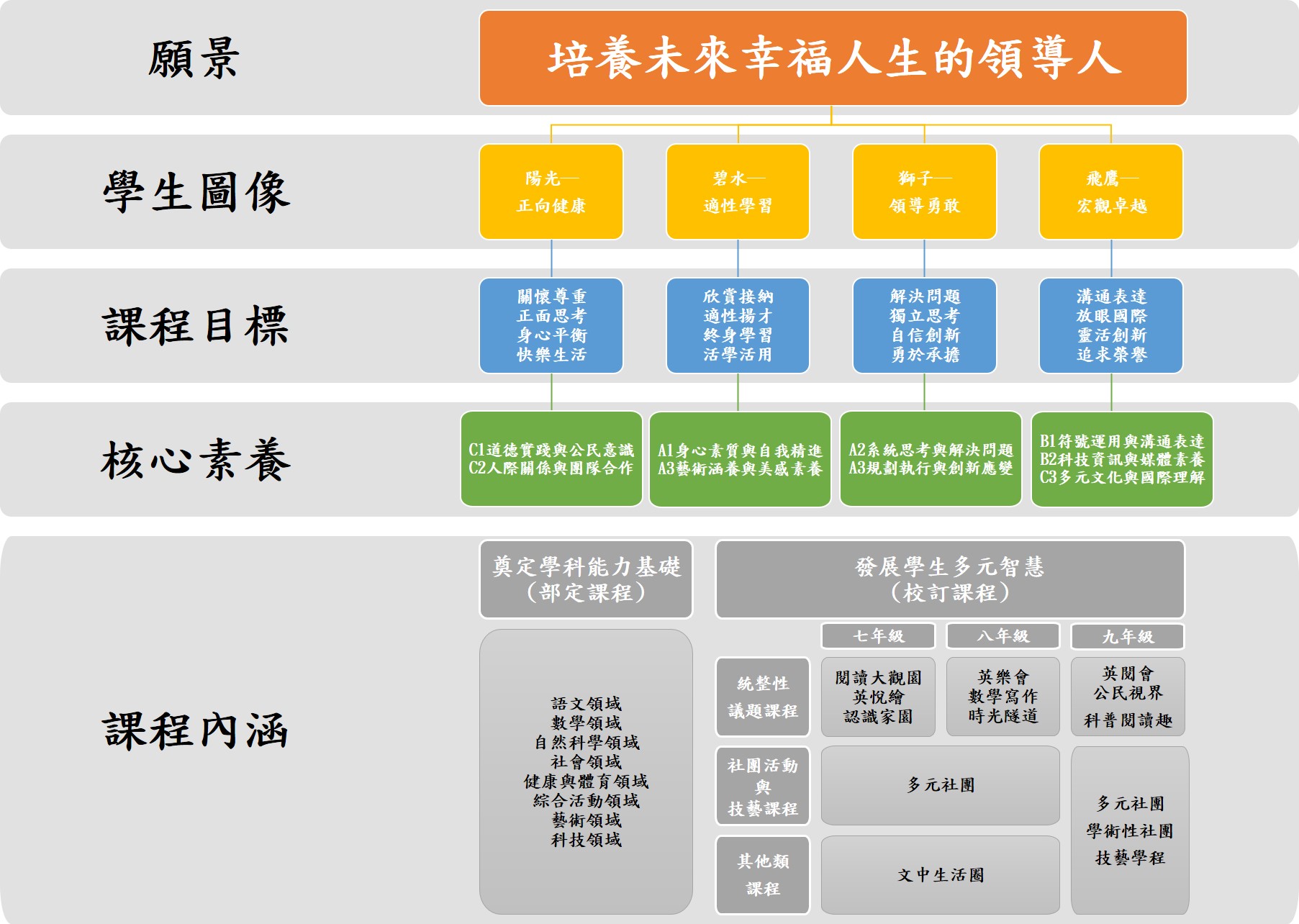 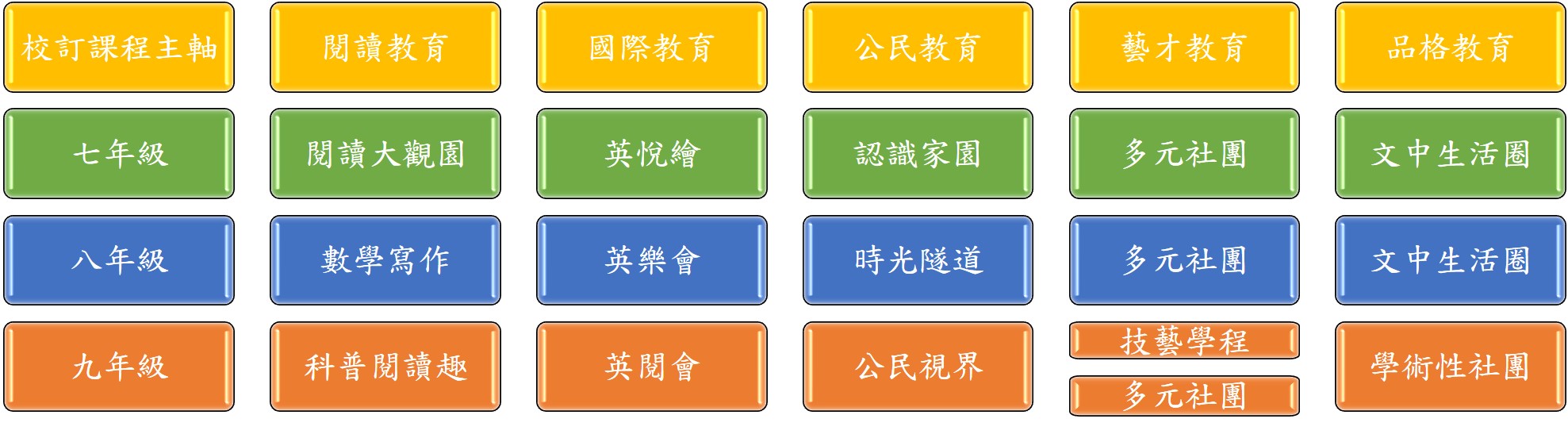 五、學習節數分配表※校訂課程一覽表六、法律規定教育議題實施規劃七、教科書選用或自編一覽表(校訂課程請自行填列課程名稱，亦可自行增加欄位。八、課程實施與說明  (一)於學校網站首頁設置連結至「新北市國中小課程計畫備查資源網」      1.■是，網址：https://www.wsjh.ntpc.edu.tw/   2.□否。	  (二)課程發展委員會運作每學期至少召開2次課發會，討論與檢核學校整體課程發展狀況，並提出修正建議。成立課程核心工作小組，預先擬定學校課程發展方向，再提至課發會審議。  (三)學校推動課程教師專業學習社群組織與運作  (四)學校推動課程教師專業研習及成長活動規劃九、課程評鑑規劃十、國中會考後至畢業典禮前課程活動規劃安排十一、學校作息表(附上一張空白課表即可)學校類型中型創校日期創校日期35年04月01日總班級數（普通班21+體育班3+特教班2+資源班1.33+巡迴班0.33+資優班1.33）＝29班（普通班21+體育班3+特教班2+資源班1.33+巡迴班0.33+資優班1.33）＝29班（普通班21+體育班3+特教班2+資源班1.33+巡迴班0.33+資優班1.33）＝29班（普通班21+體育班3+特教班2+資源班1.33+巡迴班0.33+資優班1.33）＝29班網址https://www.wsjh.ntpc.edu.tw/https://www.wsjh.ntpc.edu.tw/https://www.wsjh.ntpc.edu.tw/https://www.wsjh.ntpc.edu.tw/電話02-2913430002-29134300傳真02-29187853校址新北市新店區文中路38號新北市新店區文中路38號新北市新店區文中路38號新北市新店區文中路38號新北市新店區文中路38號新北市新店區文中路38號新北市新店區文中路38號教職員工總人數97人校長姓名黃美娟黃美娟黃美娟黃美娟E-mailjen.gfhs@gmail.comjen.gfhs@gmail.com到職日期107年08月01日教務主任姓名王美子王美子王美子王美子E-mail校地面積1.67公頃學生概況學生概況學生概況學生概況學生概況學生概況學生概況學生概況學生概況學生概況班別班別班別班級數班級數班級數班別班級數班級數班級數普通班普通班普通班212121一般智能資優資源班000體育班體育班體育班333語文資優資源班000藝術才能班(美術)藝術才能班(美術)藝術才能班(美術)000數理資優資源班1.331.331.33藝術才能班(音樂)藝術才能班(音樂)藝術才能班(音樂)000巡迴輔導班(含身障及資優類)0.330.330.33藝術才能班(舞蹈)藝術才能班(舞蹈)藝術才能班(舞蹈)000幼兒園000集中式特教班集中式特教班集中式特教班222學前集中式特教班000身心障礙資源班身心障礙資源班身心障礙資源班1.331.331.33學前巡迴輔導班000區分面向項目機會點威脅點行動策略學生特質背景資料人數規模普通班21班、體育班3班，屬中型學校。交通便利、環境優雅，近觀光景點。學生人數及素質易受升學成績影響。北宜路車水馬龍噪音大，斜坡及十字路口易發生危險，影響就學人數。重新檢討規劃學校出入口、校園動線及停車區域，並爭取經費做改善。訂定校園管理辦法，逐步改善校園安全。學生特質背景資料社經背景位於市區外環，學生社經背景差異大，亦多單親、隔代或外籍配偶的家庭。1. 學生素質能力差異性大，教學較易產生困擾。2. 家庭背景差異大，學生道德常規缺乏約束文化刺激少，良好讀書習慣才確立自主性不高，易受外界影響新住民學生數逐年增加，增進多元文化教育，以增加學生多元觀點與尊重差異性。善用家長專長，協助學生整體學習情況之提升。 學生特質學習表現生活常規與社區及家長保持聯繫，交換處理各種狀況之經驗。結合各界資源幫助弱勢學生，使其安心就學。具(疑似)注意力缺陷的學生，有逐年增加趨勢，加上少子化，學生較自我中心，容易造成班級經營及教學的困擾。受到社會多元及科技化之影響，學生易受外來之誘惑。生活常規、學習態度及學習方法需要循循善誘。舉辦各類活動，讓學生多元展能及增強體魄。結合社區和家長會資源獎勵各方面表現優良的學生及提供弱勢學生獎助學金。學生特質學習表現課業學習學生參加校外比賽，迭有佳績，頗受家長肯定。 大部分學生重視團隊榮譽，積極爭取表現機會。學生學習意願參差不齊，易受不良文化影響造成教師施教困擾。同儕團體影響大，單親、隔代教養學生人數持續增加、電玩風氣興盛、影響學習不專。推動閱讀教育 並拓展至家庭及社區。設計多元教學活動，將學校活動和社區結合。  鼓勵學生參加對外比賽，增強榮譽感與培養自信心。 實施行動學習，將行動輔具融入教學並建立學生正確使用行動載具的觀念。學生特質學習表現社團活動臨近碧潭風景區，地方資源豐厚，易推動地方文化特色。升學考試壓力仍大，實施多元、活潑的課程不易。校本特色課程時數有限，深化不易。為求配課安排，社團指導教師部分為非專業領域教師，課程結構和師資如何搭配，仍待強化。鼓勵學生參與社區活動，營造學校與社區和諧氣氛。成立多元社團，發展多元智慧。安排教師專業增能，以提升社團授課品質。學生特質學習表現服務學習新店文化中心圖書館可提供完備資料鄉土教學資源易取得。烏來、坪林自然資源豐富生活環境具特色易推動鄉土教育。社區人士涵蓋 各個階層，各種 意見亟待整合，需再整體規劃整合力量，規劃社區與學校的結合。因鄰近碧潭風景區，社區間有地方死角，影響治安，危及居民安全。邀請社區人士參與學校慶典活動。規劃辦理社區服務工作。常與社區人士溝通協調，以維護校園安寧教師特質背景資料學歷年齡教師各具專業素養，教師經驗豐富，專業自主強。教師平均年齡約四十五歲，較不易轉變，對推動新政策不利。部分年長教師對電腦融入教學適應不易。強化教師責任分工，平衡工作負擔。利用各式會議，說明校務推展方向。加強教師資訊研習，提高教師資訊融入教學能力。教師特質背景資料專長結構教師素質高且整齊，碩士畢業教師達八成以上。較缺乏創意教學品質待提升。教師研習少、成長空間有限。擔任行政意願低，影響事務工作推行。領域專長分配不均，影響配課品質及學生受教權益。規劃本學期教學研究會主題，展開教師專業對話。鼓勵成立教師學習社群。規劃教師本位進修。成立教師讀書會及才藝性社團。辦理教師專業研習，帶動教師專業成長。規劃與校外教師進行專業交流。教師特質專業表現課程特色1.數理資優班2.英數適性分組3.課後學習扶助課後學習方案4.體育班(角力隊、籃球隊、羽球隊)5.12年國教導入學校對教育生態環境有無力感，教師在專業經驗分享上較少發揮主動精神。礙於教學進度所限，教學經驗分享及研修時間不足各科教師勞逸不均，部分領域教師負擔重。學校面臨減班威脅，師資結構規劃受到挑戰。辦理素養導向課程設計研習。落實補救教學，對學生因材施教。加強尊重學生多元智慧之宣導。提供學術傾向學生加深加廣課程教學。針對職業傾向學生開設技藝教育課程。教師特質專業表現教學亮點1.數理資優班2.英數適性分組3.課後學習扶助課後學習方案4.體育班(角力隊、籃球隊、羽球隊)5.12年國教導入學校對教育生態環境有無力感，教師在專業經驗分享上較少發揮主動精神。礙於教學進度所限，教學經驗分享及研修時間不足各科教師勞逸不均，部分領域教師負擔重。學校面臨減班威脅，師資結構規劃受到挑戰。辦理素養導向課程設計研習。落實補救教學，對學生因材施教。加強尊重學生多元智慧之宣導。提供學術傾向學生加深加廣課程教學。針對職業傾向學生開設技藝教育課程。  名稱             節數部定課程（領域學習課程）部定課程（領域學習課程）部定課程（領域學習課程）部定課程（領域學習課程）部定課程（領域學習課程）部定課程（領域學習課程）部定課程（領域學習課程）部定課程（領域學習課程）部定課程（領域學習課程）部定課程（領域學習課程）部定課程（領域學習課程）部定課程（領域學習課程）部定課程（領域學習課程）部定課程（領域學習課程）部定課程（領域學習課程）部定課程（領域學習課程）部定課程（領域學習課程）部定課程（領域學習課程）部定課程（領域學習課程）部定課程（領域學習課程）部定課程（領域學習課程）部定課程（領域學習課程）校訂課程校訂課程校訂課程校訂課程學習總節數(A＋B)  名稱             節數語文(8)語文(8)健康與體育(3)健康與體育(3)數學(4)社會(3)社會(3)社會(3)藝術(3)藝術(3)藝術(3)自然科學(3)自然科學(3)自然科學(3)科技(2)科技(2)綜合活動(3)綜合活動(3)綜合活動(3)部定課程總節數A統整性主題/專題/議題探究課程社團活動與技藝課程其他類課程校訂課程總節數B學習總節數(A＋B)  名稱             節數國語文英語文本土語台灣手語健康教育體育數學(4)歷史地理公民與社會音樂視覺藝術表演藝術理化生物地球科學資訊科技生活科技家政童軍輔導部定課程總節數A統整性主題/專題/議題探究課程社團活動與技藝課程其他類課程校訂課程總節數B學習總節數(A＋B)七年級53101241111110301111130311535八年級53101241111113001111130311535九年級53001241111112011111129330635年級類別編號課程名稱課程重點備註七統整性主題1閱讀大觀園1.學習並了解各種閱讀策略及概念圖製作方式。2.運用閱讀策略進行各種文類的閱讀。3.能透過多元閱讀，了解不同文本的訊息並能詮釋和產出作品。每週1節七統整性主題2英悅會1.熟練字與音的關係、句子結構及充實字彙量。2.了解繪本故事鋪陳、節奏及含意進而豐富視野。3.能欣賞他人作品，經由團隊合作產出小繪本成果。4.強化自我價值觀、關懷家人、愛護大自然。每週1節七統整性主題3守護家園1.培養學生災害識覺及敏感度2.建立正確防災、避難、減災觀念3.培養防災行動技能及處理災害能力4.了解地理資訊系統GIS，理解運用在災害預報的應用每週1節七其他類課程4文中生活圈1.聆聽他人意見，表達自我觀點，並能以同理心與他人討論。2.理解成員特質並相互學習與合作每週1節七社團活動與技藝課程5多元社團1.規劃與執行問題探究、訪查、創作或展演等活動。2.執行具有公共性或利他性的行動方案並檢討其歷程與結果。每週1節八統整性主題1英閱燴A-1針對課綱之19項議題及會考趨勢，每堂15分鐘搭配相關英語閱讀測驗讀本，學生能理解文本議題、延伸討論並強化閱讀策略。A-2學生能於期末針對選定議題，運用媒材搜尋資訊、判讀後進行期末導讀報告。B-1因應校內學生肥胖率偏高及早餐選擇紅燈食物偏多，藉繪本、樂曲等引導學生理解健康飲食法則、並能閱讀英語食譜，於期中評量能編寫健康菜單並製作。B-2適逢校慶舉辦園遊會，能藉由相關媒材及文章延伸探究並理解台西式小吃飲食文化差異及特色，激發學生更多攤位美食創意。B-3從兒童、勞動節之連結到食物黑暗面-可可、咖啡童工議題，使學生理解此人權議題之存在並重視。每週1節八統整性主題2數學寫作1.能瞭解任務中的數學的內容「是什麼」。2.能使用相關的數學能力，包括程序執行、嘗試解題、溝通討論、論證寫作等等。3.能提升對數學的內在認知與情意涵養，包括後設認知以及欣賞交流他人的解題寫作。每週1節八統整性主題3時光隧道1.學習清末民初歷史，了解發生中國歷史脈絡。2.了解近代中國歷史人物的事蹟和歷史事件的演變。每週1節八其他類課程4文中生活圈1.聆聽他人意見，表達自我觀點，並能以同理心與他人討論。2.理解成員特質並相互學習與合作。每週1節八社團活動與技藝課程5多元社團1.規劃與執行問題探究、訪查、創作或展演等活動。2.執行具有公共性或利他性的行動方案並檢討其歷程與結果。每週1節九統整性主題1科普閱讀力1.學習閱讀文本時，保持開放的心胸與懷疑及批判的精神；2.學習閱讀文本時，考察資料來源的可靠性；3.學習閱讀文本時，重視邏輯結構與推理過程；4.學習閱讀文本時，講究證據與結論之間的關係；5.學習閱讀文本時，思考不同解釋的可能性；6.學習辨識報導中出現理論錯誤、翻譯錯誤、或偽科學的狀況；7.學習辨識報導在援用數據的過程中，出現混淆比例關係、數字灌水、倒果為因的述說方式；8.學習辨識報導中以過於篤定的口吻報導未定論的事件；9.學習辨識報導中因編譯國外科學新聞，經層層轉譯的疏失，造成該報導與原始研究差距甚大；10.學習辨識報導中忽略科學研究的局限，造成論點反覆橫跳的狀況。每週1節每週1節九統整性主題2英閱匯Reading閱讀:繼續精進廣泛閱讀能力，藉由閱讀統整語法、建構文章脈絡及跨領語視野。運用線上電子書、班級報、圖書館外文書籍或班級書箱等，學生能聽讀內文，並完成英語摘或學習單之各提問。wRiting書寫:續練書寫體，鼓勵以書寫體呈現手寫作業，期待書寫更流暢、對字句記憶因此更深刻。學習單增加寫作任務，能使用適當的字句語法呈現所思，預備未來高中職寫作需求。Research探究: 了解聯合國SDGs十七項永續發展目標及實踐案例，促發學生關心國際及思索生活問題改善，引導行動實踐的可能性，並擬訂具體改變計畫並記錄，一周後鼓勵以英語表達歷程心得，為成為真正世界公民暖身。每週1節每週1節九統整性主題3公民視界1.透過了解現代科技的發展，它將會改變人際互動的關係改變社會，人們在享受科技成果時應該感恩並且時有省思。2.了解人權及人性尊嚴的基本概念與價值，養成尊重人權的行為及參與實踐人權的行動。3.具備公共參與的知能，培養積極參與政治的正確態度。4.能解法律與法治的意義，學習法律實體與程序的基本知能，追求人權保障 與公平正義的價值。5.能藉由教學活動啟發學生的自我職涯規劃與願景。6.養成透過影像啟發、文本閱讀來培養解決問題的能力，並提升多元閱讀素養。7.經由各種不同面向議題探討來開展學生的多元公民視界。每週1節每週1節九社團活動與技藝課程4學術性社團1.深入探究各領域知識。2.結合實際生活中的議題，運用高層次思考、創造力方法嘗試提出解決辦法。3.歷程省思與檢討。每週1節每週1節九社團活動與技藝課程4多元社團1.規劃與執行問題探究、訪查、創作或展演等活動。2.執行具有公共性或利他性的行動方案並檢討其歷程與結果。每週2節每週2節序號重要教育工作納入課程規劃實施情形納入課程規劃實施情形納入課程規劃實施情形本學期實施時數相關規定說明序號重要教育工作實施年級領域學習或彈性學習課程別實施週次本學期實施時數相關規定說明1性別平等教育課程或活動七國文、社會、藝術1-216✽性別平等教育法第17條  每學期至少4小時✽兒童及少年性剝削防制條例第4條  每學年應辦理兒童及少年性剝削防    治教育課程或教育宣導(建議融入)1性別平等教育課程或活動八國文、健康與體育1-214✽性別平等教育法第17條  每學期至少4小時✽兒童及少年性剝削防制條例第4條  每學年應辦理兒童及少年性剝削防    治教育課程或教育宣導(建議融入)1性別平等教育課程或活動九多元社團22✽性別平等教育法第17條  每學期至少4小時✽兒童及少年性剝削防制條例第4條  每學年應辦理兒童及少年性剝削防    治教育課程或教育宣導(建議融入)2性侵害防治教育課程七文中生活圈22✽性侵害犯罪防治法第9條
每學期至少2小時2性侵害防治教育課程八文中生活圈22✽性侵害犯罪防治法第9條
每學期至少2小時2性侵害防治教育課程九多元社團✽性侵害犯罪防治法第9條
每學期至少2小時3環境教育課程七國文、英語、數學、自然、藝術1-2116✽環境教育法第19條  每學年至少4小時3環境教育課程八國文、數學1-218✽環境教育法第19條  每學年至少4小時3環境教育課程九國文、數學、自然、社會、藝術1-2113✽環境教育法第19條  每學年至少4小時4家庭教育課程及活動七國文、英語、社會、藝術1-216✽家庭教育法第12條  每學年至少4小時4家庭教育課程及活動八國文1-215✽家庭教育法第12條  每學年至少4小時4家庭教育課程及活動九國文、英語、數學、社會、藝術1-2116✽家庭教育法第12條  每學年至少4小時5家庭暴力防治課程七文中生活圈1-212✽家庭暴力防治法第60條  每學年至少4小時5家庭暴力防治課程八文中生活圈1-212✽家庭暴力防治法第60條  每學年至少4小時5家庭暴力防治課程九多元社團1-212✽家庭暴力防治法第60條  每學年至少4小時6全民國防教育七文中生活圈1-212✽全民國防教育法第7條6全民國防教育八文中生活圈1-212✽全民國防教育法第7條6全民國防教育九社團活動1-212✽全民國防教育法第7條7國際教育七英語、社會1-216依本局109年2月20日新北教新字第1090294487號函辦理，自110學年度起實施國際教育4堂課。每學年實施4節課，原則每學期2節課，惟經由各校課程委員會通過後，得彈性調整實施學期。7國際教育八自然、社會1-214依本局109年2月20日新北教新字第1090294487號函辦理，自110學年度起實施國際教育4堂課。每學年實施4節課，原則每學期2節課，惟經由各校課程委員會通過後，得彈性調整實施學期。7國際教育九社會、藝術1-218依本局109年2月20日新北教新字第1090294487號函辦理，自110學年度起實施國際教育4堂課。每學年實施4節課，原則每學期2節課，惟經由各校課程委員會通過後，得彈性調整實施學期。8交通安全教育七文中生活圈1-212*依本局111年6月1日新北教社字第1111024582號函辦理，自111學年度起實施交通安全教育每學年4小時。每學年實施4小時，原則每學期2小時，惟經由各校課程委員會通過後，得彈性調整實施學期。8交通安全教育八文中生活圈1-212*依本局111年6月1日新北教社字第1111024582號函辦理，自111學年度起實施交通安全教育每學年4小時。每學年實施4小時，原則每學期2小時，惟經由各校課程委員會通過後，得彈性調整實施學期。8交通安全教育九多元社團1-212*依本局111年6月1日新北教社字第1111024582號函辦理，自111學年度起實施交通安全教育每學年4小時。每學年實施4小時，原則每學期2小時，惟經由各校課程委員會通過後，得彈性調整實施學期。9其他安全教育議題七社會、文中生活圈1-212*依本局111年2月25日新北教工環字第1110333562號函辦理。(至少一個年段實施)9其他安全教育議題八文中生活圈1-212*依本局111年2月25日新北教工環字第1110333562號函辦理。(至少一個年段實施)9其他安全教育議題九多元社團1-212*依本局111年2月25日新北教工環字第1110333562號函辦理。(至少一個年段實施)10生命教育七國文、自然、社會1-218依教育部111年11月2日臺教學(一)字第1112806266號10生命教育八國文、自然1-217依教育部111年11月2日臺教學(一)字第1112806266號10生命教育九自然、藝術1-215依教育部111年11月2日臺教學(一)字第1112806266號11戶外教育七國文、英語1-217112一般性補助款考核項目(至少一個學年實施)11戶外教育八國文、數學、自然1-2112112一般性補助款考核項目(至少一個學年實施)11戶外教育九國文、數學、英語、自然1-2114112一般性補助款考核項目(至少一個學年實施)     名稱年級部定課程（領域學習課程）部定課程（領域學習課程）部定課程（領域學習課程）部定課程（領域學習課程）部定課程（領域學習課程）部定課程（領域學習課程）部定課程（領域學習課程）部定課程（領域學習課程）部定課程（領域學習課程）部定課程（領域學習課程）部定課程（領域學習課程）部定課程（領域學習課程）部定課程（領域學習課程）部定課程（領域學習課程）部定課程（領域學習課程）部定課程（領域學習課程）部定課程（領域學習課程）部定課程（領域學習課程）部定課程（領域學習課程）部定課程（領域學習課程）部定課程（領域學習課程）校訂課程     名稱年級語文語文語文語文健康與體育健康與體育數學社會社會社會藝術藝術藝術自然科學自然科學自然科學科技科技綜合活動綜合活動綜合活動     名稱年級國語文英語文本土語台灣手語健康教育體育數學歷史地理公民與社會音樂視覺藝術表演藝術理化生物地球科學資訊科技生活科技家政童軍輔導七年級康軒佳音真平翰林翰林康軒康軒康軒康軒翰林翰林翰林康軒康軒康軒南一南一翰林翰林翰林-八年級翰林康軒真平康軒康軒康軒翰林翰林翰林康軒康軒康軒南一南一南一康軒康軒翰林翰林翰林-九年級南一佳音翰林翰林翰林翰林翰林翰林康軒康軒康軒翰林翰林翰林翰林翰林康軒康軒康軒-社群名稱成員運作時間學習主題國文校訂課程共備社群國文領域校訂課程授課教師每月1次課程共備、教學研討英語適性分組課程共備社群英文教師每月1次課程共備、教學研討數學寫作彈性課程共備社群數學教師每月1次課程共備、教學研討特教教師班級經營共備社群特教教師每月2次課程共備、教學研討、班級經營雙語教師共備社群英語、社會、自然、藝術、特教領域教師每月1次課程共備、教學研討會議(研習)名稱辦理場次研討主題課程發展委員會每學期至少2次全校課程總體架構、課程發展評鑑領域教學研究會每學期至少4次課程與教學實施檢討全校教師備課日每學期4天教育專業知能、議題融入教學研習、特教知能研習十二年國教研習每學期至少3場次素養導向課程與教學等議題教師專業共備社群每月1次國文、英語、數學、特教、雙語社群課程共備層面對象評鑑重點評鑑人員評鑑資料蒐集方法評鑑時程評鑑結果運用課程設計課程總體架構教育效益1.課程核心工作小組2.課發會全體委員書面前一學期末提供課發會修正課程架構課程設計課程總體架構內容結構1.課程核心工作小組2.課發會全體委員書面前一學期末提供課發會修正課程架構課程設計課程總體架構邏輯關聯1.課程核心工作小組2.課發會全體委員書面前一學期末提供課發會修正課程架構課程設計課程總體架構發展過程1.課程核心工作小組2.課發會全體委員書面前一學期末提供課發會修正課程架構課程設計領域課程素養導向各領域教師書面前一學期末提供各領域修正課程計畫課程設計領域課程內容結構各領域教師書面前一學期末提供各領域修正課程計畫課程設計領域課程邏輯關聯各領域教師書面前一學期末提供各領域修正課程計畫課程設計領域課程發展過程各領域教師書面前一學期末提供各領域修正課程計畫課程設計校訂課程學習效益各校訂課程共備社群成員書面前一學期末提供各校訂課程修正課程計畫課程設計校訂課程內容結構各校訂課程共備社群成員書面前一學期末提供各校訂課程修正課程計畫課程設計校訂課程邏輯關聯各校訂課程共備社群成員書面前一學期末提供各校訂課程修正課程計畫課程設計校訂課程發展過程各校訂課程共備社群成員書面前一學期末提供各校訂課程修正課程計畫課程實施各課程實施準備師資專業公開授課教師小組互評書面、訪談、網路學期中提供教師修正課程與教學實施課程實施各課程實施準備家長溝通公開授課教師小組互評書面、訪談、網路學期中提供教師修正課程與教學實施課程實施各課程實施準備教材資源公開授課教師小組互評書面、訪談、網路學期中提供教師修正課程與教學實施課程實施各課程實施準備學習促進公開授課教師小組互評書面、訪談、網路學期中提供教師修正課程與教學實施課程實施各課程實施情形教學實施公開授課教師小組互評書面、訪談、網路學期中提供教師修正課程與教學實施課程實施各課程實施情形評量回饋公開授課教師小組互評書面、訪談、網路學期中提供教師修正課程與教學實施課程效果領域課程素養達成各領域教師書面、訪談學期中提供各領域修正課程與教學實施及課程計畫安排課程效果領域課程持續進展各領域教師書面、訪談學期中提供各領域修正課程與教學實施及課程計畫安排課程效果校訂課程目標達成各校訂課程共備社群成員書面、訪談學期中提供各校訂課程修正課程與教學實施及課程計畫安排課程效果校訂課程持續進展各校訂課程共備社群成員書面、訪談學期中提供各校訂課程修正課程與教學實施及課程計畫安排課程效果課程總體架構教育成效課發會全體委員書面、訪談學期末提供課發會修正課程架構週次共同活動其他15生涯發展教育講座西瓜盃籃球賽戶外體驗活動行前說明生命教育講座石碇高中宣導莊敬高職特色介紹新店高中宣導南強商工宣導復興商工宣導開南商工宣導能仁家商宣導大誠高中宣導經國管理學院宣導康寧大學參訪16SUP課程技藝教育成果展(作品展、闖關、表演)滬江高中宣導台北消防局參訪安坑輕軌參訪畢業典禮周畢業典禮周畢業典禮周       星期時間       星期時間一二三四五18:159:0029:1510:00310:1511:00411:1512:00午休午休午休午休午休午休午休513:1013:55614:0514:50715:0515:50